
Индивидуальный проект«Круглая неделька!»Воспитатель: Ташкинова Л.Н.Дети: Цветкова Маша, Можейко Коля.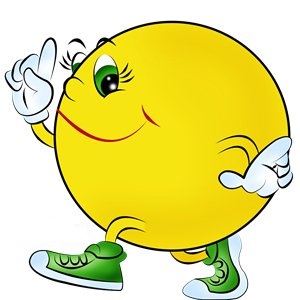                                      Х. Красночервонный                                                 2019 годКраткосрочный проект: «Мы играем и фигуры изучаем»Круглый круг похож на мячик,Он по небу солнцем скачет.Круглый словно диск луны,Как бабулины блины,Как тарелка, как венок,Как веселый колобок,Как колеса, как колечки,Как пирог из теплой печки!Паспорт проекта
Название проекта:«Круглая неделька!»Тип проекта: ПОЗНАВАТЕЛЬНО-ТВОРЧЕСКИЙ Вид проекта: краткосрочный, индивидуальныйСроки реализации: тематическая неделяАктуальность проекта:Дошкольный возраст – особенно важный и ответственный период в жизни ребенка. Одна из задач Федерального Государственного Образовательного Стандарта в дошкольном образовании говорит о создании благоприятных условий развития детей в соответствии с их возрастными и индивидуальными особенностями и склонностями, развития способностей и творческого потенциала каждого ребенка как субъекта отношений с самим собой, другими детьми, взрослыми и миром. Основным принципом Федерального государственного образовательного стандарта дошкольного образования является поддержка разнообразия детства; сохранение уникальности и самоценности детства, как важного этапа в общем развитии человека. Дети второй младшей группы через воспитателя познают секреты окружающего мира и уже к окончанию учебного года имеют представления об элементарной математике.ФГОС особенно выделяет принцип содействия и сотрудничества детей и взрослых, в котором ребенок признает себя полноценным участником образовательных отношений. Опыт моей работы показывает, что положительный результат бывает тогда, когда возникает взаимодействие между ребёнком и воспитателем, когда он чувствует атмосферу доброжелательности, взаимного уважения и понимания. Актуальность проекта заключается в создании условий для организации видов деятельности, способствующих развитию математических представлений, мышления, речи и детского творчества и превращение получения знаний в сказку и игру, которая дарит ребёнку радость. Тема  проекта была выбрана не случайно. Во время прогулок, занятий, режимных моментов  я стала замечать, что некоторые дети, затрудняются найти геометрические фигуры в окружающей обстановке, не могут сказать, на какую геометрическую фигуру похож тот или иной предмет.Так возникла проблема. Было принято решение помочь детям. Дети  интересным образом получат ответы на вопросы, а также расширят и закрепят уже ранее полученные знания о таком увлекательном и разнообразном мире – мире геометрических фигур.  Цель проекта:Повышение у детей младшего дошкольного возраста интереса к математике,  посредством создания условий для исследовательской деятельности по изучению геометрических фигур во взаимосвязи с окружающей жизнью, с предметами ближайшего окружения. Продемонстрировать воспитанникам возможности использования геометрических фигур для создания различных полезных и красивых предметов и форм на примере круга. Уточнить знания геометрических фигур через создание наглядных образов.Проблема:Поверхностный уровень знаний детей геометрических фигурКак систематизировать, обогатить и углубить знания о геометрических фигурах?Как заинтересовать ребенка – дошкольника узнавать, различать и характеризовать геометрические фигуры?Проблема заключается в том, что в современном мире человеку просто необходимо уметь логически мыслить, анализировать, делать выводы. А от математики есть развивающая польза, ведь еще Ломоносов говорил, что она «ум в порядок приводит». Математика формирует мышление ребенка, развивает логику, способность к анализу, умение делать выводы, тренирует память, воображение и так далее. Что поможет  сделать математику занимательной? Только игра!Задачи проекта:Для детей   Образовательные:                          - формировать у ребенка умения включаться в разнообразную совместную деятельность, использовать знания о геометрических фигурах для решения конкретных жизненных проблем, а также умение доводить начатое дело до конца,  развивать творческий потенциал детей средствами проектной деятельности;- развивать внимание, память, речь, воображение и мелкую моторику рук при  различных видах продуктивной деятельности (аппликация, рисование, конструирование, лепка и др.);-накапливать сенсорный опыт в ходе ознакомления детей  с геометрическими фигурами.- развитие умения определять возможные проблемы с помощью взрослого и самостоятельно. -обогащение и активизация словаря математическими терминами.Развивающие: -способствовать развитию познавательной и творческой активности, любознательности;-расширять кругозор и обогащать словарный запас детей, развивать связную речь;Ожидаемые результаты реализации проекта:По окончании проекта у детей младшего дошкольного возраста активизируется познавательный интерес к окружающему миру. Дети проявят интерес к общению с взрослыми и будут активно подражать им в действиях, что будет способствовать развитию мелкой и крупной моторики.качественное усвоение детьми знаний по теме «Геометрические фигуры»;повышение коммуникативных способностей детей;Коллаж -«Разноцветные круги» - выполненный в технике аппликация.Участники проекта: дети второй младшей группы, воспитатель.Этапы проекта:1.Подготовительный этап.-определение темы проекта, задач, стратегий и механизмов.-сбор информации по данной теме.-создание необходимых условий для реализации проекта.-подбор иллюстрированного материала, наглядных пособий и оборудования;-подбор физкультминуток, подвижных игр, дидактические игры и др;Перед началом работы по проекту  провести с детьми беседу о геометрических фигурах. Выяснить их представления о них.1.    Как называется геометрическая фигура?2.    Описание геометрической фигуры.3.    На что они похожи?4.    Где встречается в окружающей действительности?Выбрать геометрическую фигуру. Исследовать ее, дать описание, найти в окружающей действительности и в предметах ближайшего окружения.2.Основной этапПредставляет собой внедрение в воспитательно-образовательный процесс эффективных методов и приемов по расширению знаний дошкольников о геометрической фигуре «Круг».Во время основного этапа проводились следующие мероприятия:-оснащение предметно-пространственной развивающей образовательной среды; организация выставки творческих работ, внесение новых дидактических игр и пособий, разнообразного раздаточного и демонстрационного материала по данной теме;- работа с детьми: продуктивная деятельность детей - аппликация, конструирование, рисование, лепка), проведение  разнообразных игр, разучивание физкультминуток, оформление коллажа  «Удивительный круг»;3.Завершающий этапСистематизация материалов, проведение выставки  коллажа, сделанного детьми с воспитателем, выставка детских работ по теме «Круглая неделька».Выполнение проекта проводилось в двух направлениях:
- работа воспитателя с детьми;- самостоятельная деятельность детей;План-график проекта:Интеграция образовательных областей.Д/и «Найди круг среди других фигур»                             Аппликация «Бусы»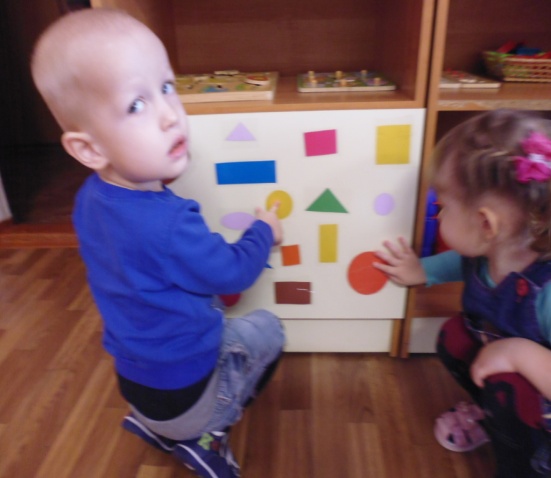 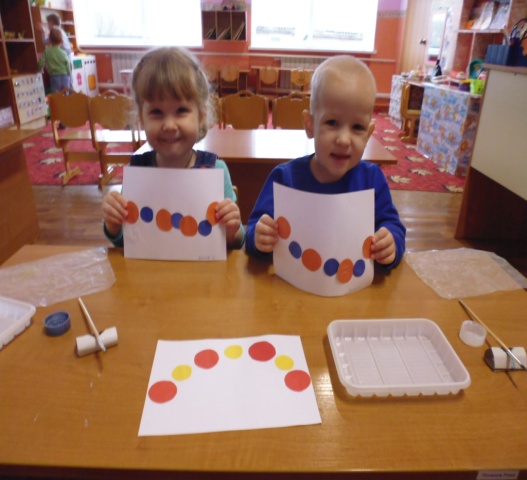 Раскрашивание «Светофор»                                                    Аппликация «Гусеница»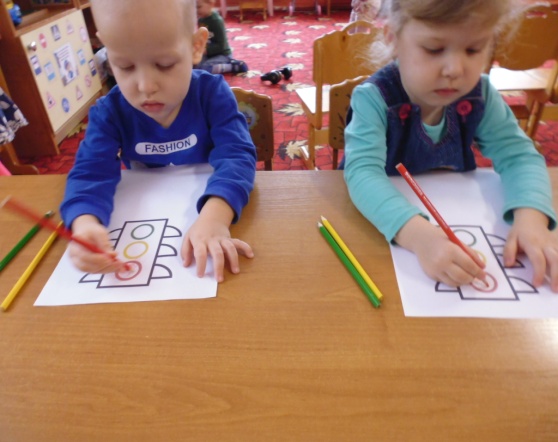 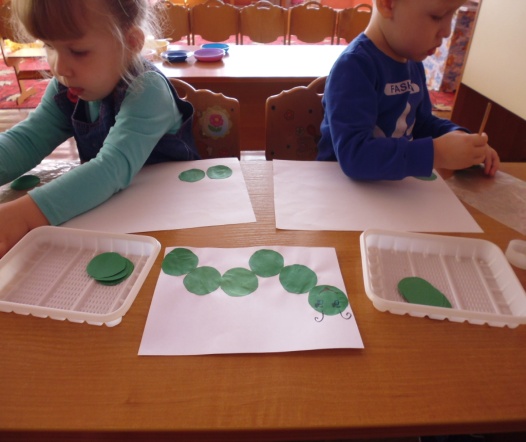 Раскрашивание «Колобок»                                                    Д/и «Найди такой же»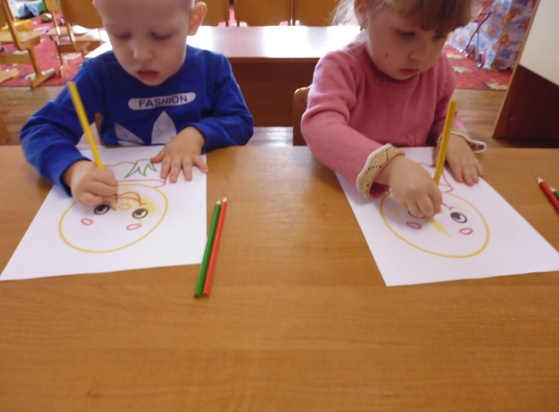 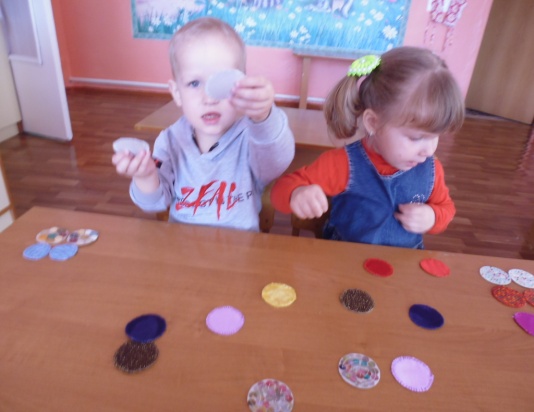 Д/и «Выложи по образцу»                                                     Рисование «Бублики к чаю»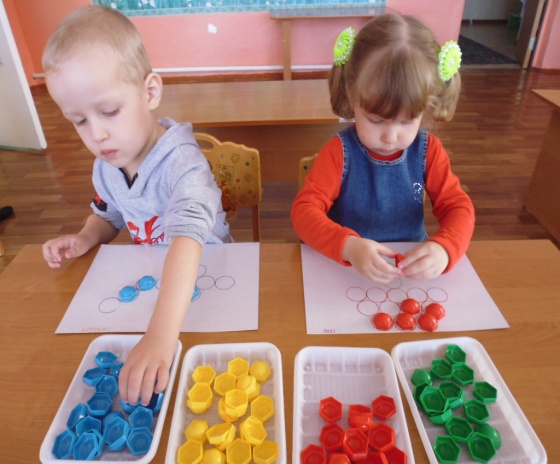 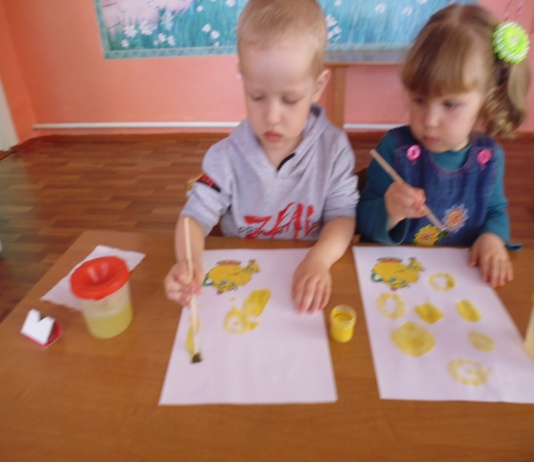 Познавательное развитиеДидактические игры;  «Найди лишнюю фигуру», «Найди круг среди других фигур», «Найди такой же», «Выложи по образцу», «Солнышко из прищепок».Речевое развитиеОтгадывание загадок по теме «Геометрические фигуры»Чтение стихов Социально – коммуникативное развитиеВыставка творческих работ воспитанников.Создание детьми вместе с  воспитателем совместного коллажа - аппликация «Разноцветные круги»Художественно – эстетическое развитиеРаскрашивание «Колобок», «Светофор». Рисование «Солнышко», «Бублики к чаю»Лепка на тему «Снеговик»Аппликации из геометрических фигур: «Гусеница», «Бусы»Физическое развитиеРазучивание пальчиковых игр и физкультминуток на тему «Геометрические фигуры»